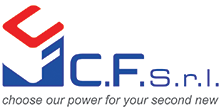 


Per tutto il mese di dicembre, non paghi il reso dei prodotti!!!
Per maggiori informazioni, chiama lo 095 784 11 07 o scrivi a info@cfsrl.com